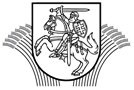 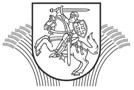 LIETUVOS RESPUBLIKOS ŽEMĖS ŪKIO MINISTRASĮSAKYMASDĖL UAB „GENETINIAI IŠTEKLIAI“2021 M. METINIO FINANSINIŲ ATASKAITŲ RINKINIO IR2021 M. PELNO (NUOSTOLIŲ) PASKIRSTYMO TVIRTINIMO2022 m.balandžio 26 d.  Nr. 3D-283VilniusVadovaudamasis Lietuvos Respublikos akcinių bendrovių įstatymo 20 straipsnio 1 dalies 10 ir 11 punktais, 29 straipsnio 6 dalimi ir Valstybės turtinių ir neturtinių teisių įgyvendinimo valstybės valdomose įmonėseir viešosiose įstaigoseveiklos priežiūros komisijos, sudarytos Lietuvos Respublikos žemės ūkio ministro 2012 m. gruodžio 7 d. įsakymu Nr. 3D-934 „Dėl Valstybės turtinių ir neturtinių teisių įgyvendinimo valstybės valdomose įmonėse ir viešosiose įstaigose veiklos priežiūros komisijos sudarymo ir jos darbo reglamento patvirtinimo“, 2022 m. balandžio 25 d. posėdžio protokolu Nr. 8D-178(5.50 E):T v i r t i n u pridedamus:1.1. UAB „Genetiniai ištekliai“audituotą 2021 m. metinį finansinių ataskaitų rinkinį;1.2.UAB „Genetiniai ištekliai“2021 m. pelno (nuostolių) paskirstymą.2. P a v e d u UAB „Genetiniai ištekliai“ vadovui per mėnesį nuo šio įsakymo įsigaliojimo dienos audituotą 2021 m. metinį finansinių ataskaitų rinkinį ir auditoriaus išvadą pateikti Juridinių asmenų registro tvarkytojui ir paskelbtiUAB „Genetiniai ištekliai“ interneto svetainėje.Žemės ūkio ministras							Kęstutis Navickas